BUŇKAObsahový cíl:	žák pochopí, co je buňka a k čemu slouží umí aktivně pojmenovat jednotlivé části buňky a stručně popíší jejich význam, vysvětlí rozdíly mezi rostlinnou a živočišnou buňkou,odpovídá na otázky k textu,hledá rozdíly v rostlinné a živočišné buňce,doplňuje odbornou slovní zásobu k obrázkům.Jazykový cíl:na základě textu a obrázků odpovídá na otázky k porozumění formuluje vlastními slovy informace z textudoplňuje vhodná slovesa do vět (včetně jejich časování)k názorným obrázkům tvoří věty a používá při tom vhodnou terminologiitvoří celé věty o buňkáchpoužívá odborný jazykSlovní zásoba:mikroskop, lupa, buňka, jednotka, organismus, organela, funkce, buněčná stěna, cytoplazmatická membrána, jádro, vakuola, cytoplazma, mitochondrie, chloroplast, rostlinná/živočišná buňka, zelené barvivo, fotosyntézaJazykové prostředky:…řídí…, … je základem, …mají společné/rozdílné…, …obsahuje, …má…, vyrábí energii, …chrání, …se skládá z…, probíhá fotosyntéza, pouští do buňky, přijímá…, vylučuje, dýchá, roste, …pohybuje se, rozmnožuje se, …má funkci…, …používá se k…+ k tomuto tématu je vhodné zařadit názornou práci s mikroskopem a přírodním materiálem (např. list mechu měříku)Buňka - evokace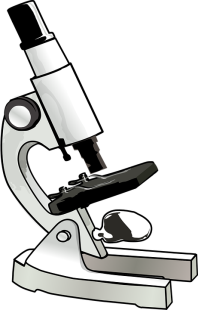 Jak se jmenuje tento přístroj a k čemu se používá? M _ K R _ S K _ P…………………………………………………………………………………………………………………Podobnou funkci má i LUPA (zvětšuje malé věci, vypadají větší) – víte, co to je? Nakreslete, jak vypadá.Víte, co je to BUŇKA? V jakém odvětví se toto slovo používá? Zakroužkujte (může být i více správných odpovědí)jídlo		b) počítače		c) přírodopis (biologie) 	d) knihy	e) penízeRozumíte slovesům? Doplňte k obrázkům slova z nabídky a přeložte do rodné řeči. BuňkaJe základní jednotkou všech živých organismů (rostliny, živočichové, bakterie, houby – všechny organismy se skládají z buněk). Všechny živé organismy se skládají z buněk. Buňka se skládá z organel, to jsou části buňky, které mají nějakou funkci (něco v buňce dělají, mají něco za úkol). Buňky jsou velice malé, vidět je můžeme jen mikroskopem (= přístroj, díky němu vidíme malé věci jako větší). Jaké má buňka funkce, co dělá? …přijímá potravu.…vylučuje odpadní látky.…dýchá a roste.…se pohybuje.…se rozmnožuje.Z čeho se skládá buňka? Z jednotlivých organel. Co organely dělají?Zakroužkujte správné odpovědi:Co je základem všech živých organismů?  	a) houba 		b) buňka 		c) bakterieCo nedělá buňka?				a) rozmnožuje se	b) dýchá		c) chodíKterá část buňky vyrábí energii? 		a) mitochondrie	b) chloroplast		c) jádroKterá část řídí buňku? 			a) mitochondrie	b) chloroplast		c) jádroKterá část buňky je zelená? 			a) mitochondrie	b) chloroplast		c) jádroCo obsahuje vakuola?			a) vodu		b) vzduch		c) jádroSTAVBA BUŇKY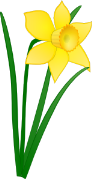 Rostlinná buňka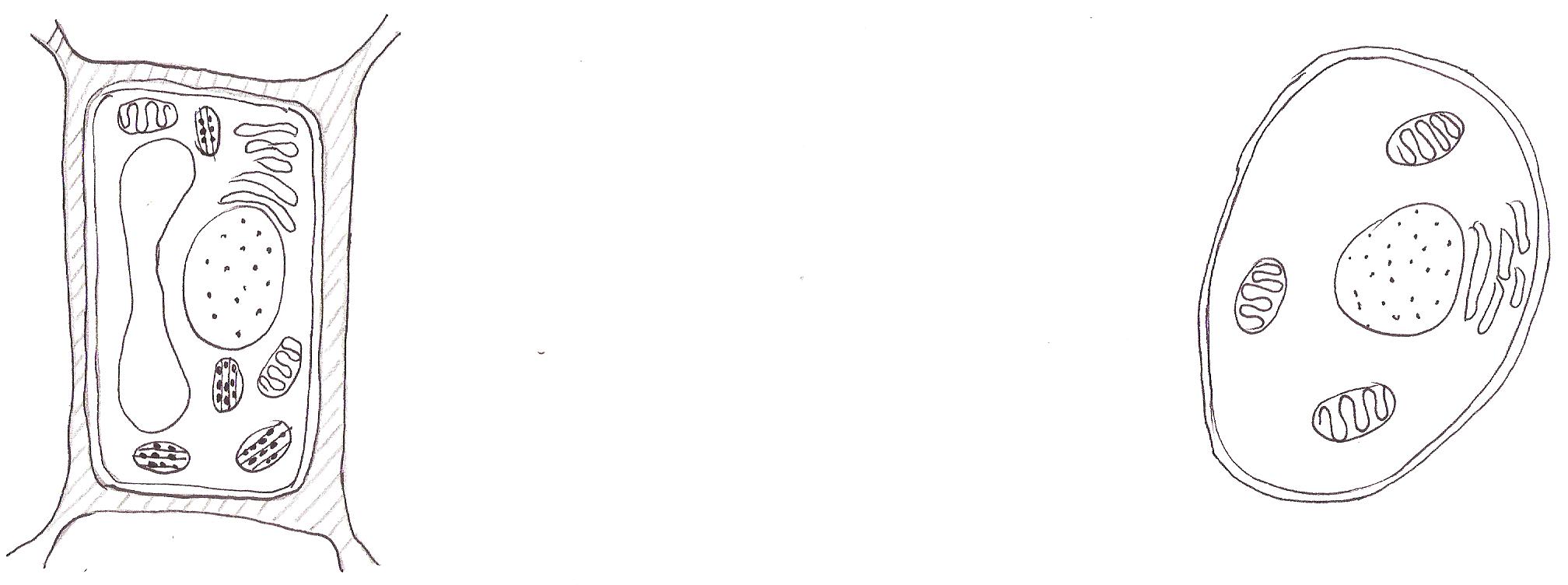 Živočišná buňka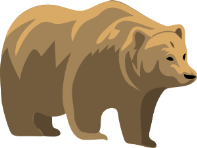 Porovnejte rostlinnou a živočišnou buňku. Podle obrázků doplňte tabulku.Pokud buňka organelu má, pak napište „ANO“ – pokud ji nemá, napište „NE“Doplňte následující slova do vět:…………………….…… je základní jednotka všech živých organismů.  …………………… řídí buňku. Chloroplasty obsahují …………………….…………………………….., proto mají …………………………………barvu. ………………………………… buňka má buněčnou stěnu. V chloroplastech probíhá………………………………… Uvnitř buňky je tekutina, které se říká …………………………………Utvořte 2 pravdivé věty:1)………………………………………………………………………………………………………………………………………………………………………………………………………………………………………………………………………………………………………2)………………………………………………………………………………………………………………………………………………………………………………………………………………………………………………………………………………………………………OpakováníPojmenujte obrázky: ke každé buňce napište, zda je rostlinná nebo živočišná; k šipkám doplňte z nabídky názvy částí buněk.Doplňte do vět slovesa ve správném tvaru:Buňka  ……je…..….. základní jednotka všech živých organismů.  	Jádro ………………… buňku.Chloroplasty …………………… zelené barvivo.		Rostlinná buňka ………….……. buněčnou stěnu.Mitochondrie …….…………….. energii.			Buněčná stěna ……………………………… buňku. Vakuola …………………………………. vodu a živiny.Do schématu doplňte, co mají rostlinná a živočišná buňka společného a co rozdílného. Rostlinná buňka		-		      společné			-	    Živočišná buňkaOdpovězte na otázky:Co je základem všech živých organismů? 		…………………………………………………………………….Která část buňky vyrábí energii? 			…………………………………………………………………….Která část řídí buňku? 				…………………………………………………………………….Jak se jmenuje tekutina uvnitř buňky? 		…………………………………………………………………….Jak se jmenuje pevný obal, který chrání jen rostlinnou buňku?  							……………………………………………………………………. Jak se jmenuje přístroj, kterým můžeme pozorovat buňky? 	…………………………………………………………………….Použité zdroje:Obrázky:[cit. 2017-07-10] Dostupný pod licencí Public domain a Creative Commons na WWW:<https://pixabay.com/cs/mikroskop-za%C5%99%C3%ADzen%C3%AD-l%C3%A9ka%C5%99sk%C3%A9-34792/><https://pixabay.com/cs/hn%C4%9Bd%C3%A1-medv%C4%9Bd-zv%C3%AD%C5%99e-savec-48198/><https://pixabay.com/cs/narcis-%C5%BElut%C3%A1-kv%C4%9Btina-kv%C4%9Btinov%C3%BD-23923/><https://pixabay.com/cs/b%C4%9B%C5%BEec-b%C4%9Bh-b%C4%9B%C5%BE%C3%AD-%C5%BEena-b%C4%9B%C5%BEec-atlet-546896/><https://commons.wikimedia.org/wiki/File:Crab_eating_macaque_in_Ubud_with_banana.JPG><https://pixabay.com/cs/stromek-rostlin-rostouc%C3%AD-sazenice-154734/><https://pixabay.com/cs/silueta-hlava-%C4%8Dlov%C4%9Bk-profil-812127/><https://commons.wikimedia.org/wiki/File:Two_boxer_dogs_(2004).jpg><https://pixabay.com/cs/%C5%A1t%C4%9Bn%C4%9B-pes-pet-roztomil%C3%BD-hn%C4%9Bd%C3%A1-384647/><http://www.publicdomainpictures.net/view-image.php?image=118812&picture=flying-crow><https://pixabay.com/cs/%C4%8Dlov%C4%9Bk-wc-koupelna-zased%C3%A1n%C3%AD-306190/>Obrázky buněk vytvořila autorka materiálu (J. Boušková)Učebnice k doplnění: ČABRADOVÁ, Věra. Přírodopis pro 6. ročník základní školy a víceletá gymnázia. 2. Plzeň: Fraus, 2010-. ISBN 978-80-7238-917-9.přijímá potravuvylučuje (odpadní látky)dýchárostepohybuje serozmnožuje se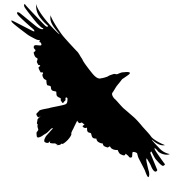 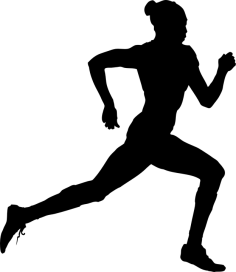 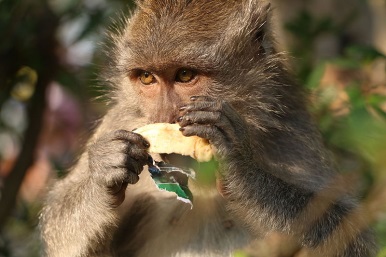 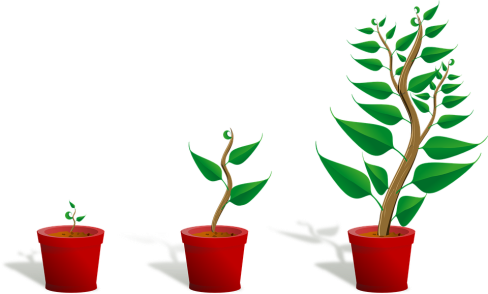 _ _ _ Y _ _ _ _    _ EP_ I _ _ _ Á       _ O _ _ _ _ UR _ _ _ E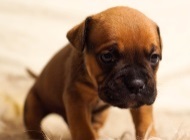 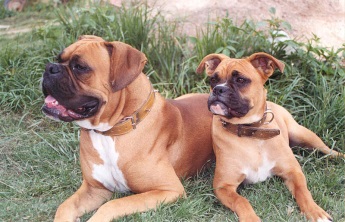 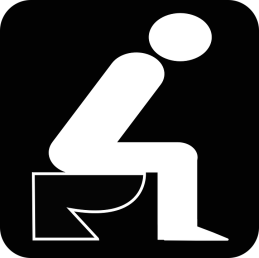 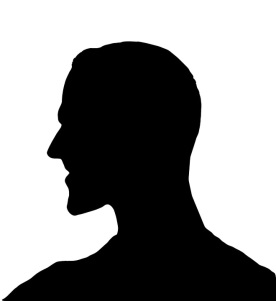 R _ _ _ N _ _ _ _ E      S_V _ _ _ _ _ J _  _ _ CH _ Část buňky (organela)Funkce organely (co dělá)Buněčná stěnapevný obal, který chrání buňku (mají ji jen některé buňky)Cytoplazmatická membránapružný obal buňky, pouští do buňky některé látkyJádrořídí buňku (jako mozek), řídí rozmnožování buněkVakuolaobsahuje vodu a živiny (látky, které pomáhají buňce žít a růst)Cytoplazmatekutina uvnitř buňkyMitochondrievyrábí energiiChloroplastobsahuje zelené barvivo (má zelenou barvu), probíhá v něm fotosyntéza (= rostliny tak vyrábí kyslík, který dýcháme)Organela:ROSTLINNÁ BUŇKAŽIVOČIŠNÁ BUŇKABuněčná stěna ANONEChloroplastMitochondrieCytoplazmatická membránaVakuolaCytoplazmaJádroZELENOUJÁDROCYTOPLAZMABUŇKAFOTOSYNTÉZAROSTLINNÁZELENÉ BARVIVOjádra,buněčné stěny,Rostlinná buňka…chloroplastů,…se skládá z…mitochondrií,Živočišná buňka…cytoplazmy,cytoplazmatické membrány,vakuol.JÁDROMITOCHONDRIEBUNĚČNÁ STĚNACHLOROPLASTCYTOPLAZMACYTOPLAZMATICKÁ MEMBRÁNAVAKUOLAMÍTOBSAHOVATVYRÁBĚTBÝTŘÍDITOBSAHOVATCHRÁNIT